Соедини точки и раскрась картинку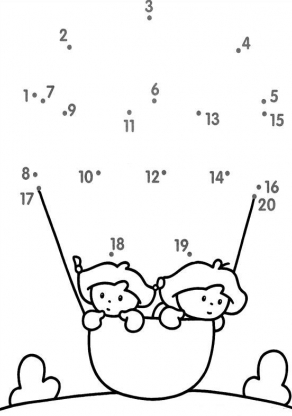 Найти 5 различий и раскрась картинку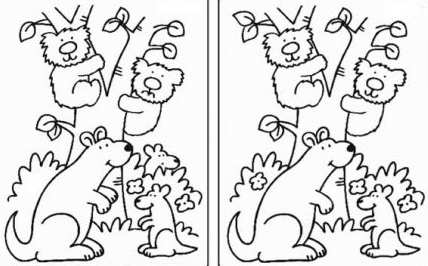 Отгадай хитрые загадкиНочью каждое оконце
Слабо освещает ...*****Под деревом четыре льва,
Один ушёл, осталось ...